О выделении средств из резервного фондана организацию мероприятий с элементами интерактива по изучению национальнойкультуры народов ханты для детей, прибывших из г. Белгорода и Белгородской областиВ соответствии с Федеральным законом от 06.10.2003 №131-ФЗ «Об общих принципах организации местного самоуправления в Российской Федерации», постановлением Администрации города Когалыма от 06.04.2012 №834 «Об утверждении Порядка использования бюджетных ассигнований резервного фонда Администрации города Когалыма», на основании письма  Департамента образования и науки Ханты-Мансийского автономного округа –Югры от 28.03.2024 №10-Исх-3551, протокола Комиссии по предупреждению и ликвидации чрезвычайных ситуаций от 28.03.2024 №02/24, служебной записки управления образования Администрации города Когалыма от 16.04.2024 №11-Вн-424, с целью изучения национальной культуры народов ханты:1. Комитету финансов Администрации города Когалыма                            (М.Г. Рыбачок) выделить МАУ «Музейно-выставочный центр» из бюджета города Когалыма за счёт средств резервного фонда Администрации города Когалыма 442 500,00 (четыреста сорок две тысячи пятьсот) рублей 00 копеек на организацию мероприятий с элементами интерактива по изучению национальной культуры народов ханты для детей, прибывших из г. Белгорода и Белгородской области.2. Определить главным распорядителем средств бюджета города Когалыма по пункту 1 настоящего постановления Администрацию города Когалыма (Г.И.Жук).3. Руководителю МАУ «Музейно-выставочный центр» организовать мероприятия с элементами интерактива по изучению национальной культуры народов ханты для детей, прибывших из г. Белгорода и Белгородской области.4. Администрации города Когалыма (Г.И.Жук):4.1. Обеспечить контроль за целевым использованием средств резервного фонда Администрации города Когалыма, в рамках действующего законодательства Российской Федерации.4.2. Предоставлять отчёт о расходовании бюджетных ассигнований резервного фонда Администрации города Когалыма в Комитет финансов Администрации города Когалыма (М.Г.Рыбачок) в сроки и по форме согласно постановлению Администрации города Когалыма от 06.04.2012 №834 «Об утверждении Порядка использования бюджетных ассигнований резервного фонда Администрации города Когалыма».5. Контроль за выполнением постановления возложить на заместителя главы города Когалыма Л.А.Юрьеву.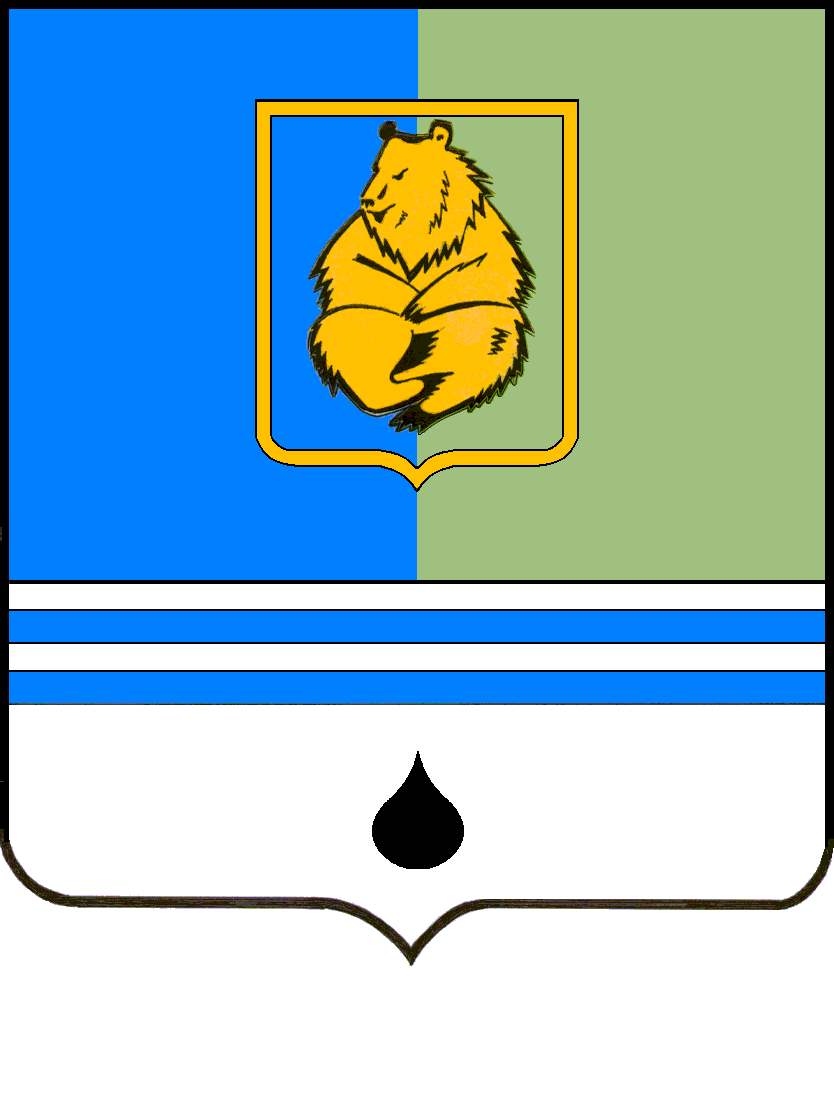 ПОСТАНОВЛЕНИЕАДМИНИСТРАЦИИ ГОРОДА КОГАЛЫМАХанты-Мансийского автономного округа - ЮгрыПОСТАНОВЛЕНИЕАДМИНИСТРАЦИИ ГОРОДА КОГАЛЫМАХанты-Мансийского автономного округа - ЮгрыПОСТАНОВЛЕНИЕАДМИНИСТРАЦИИ ГОРОДА КОГАЛЫМАХанты-Мансийского автономного округа - ЮгрыПОСТАНОВЛЕНИЕАДМИНИСТРАЦИИ ГОРОДА КОГАЛЫМАХанты-Мансийского автономного округа - Югрыот [Дата документа]от [Дата документа]№ [Номер документа]№ [Номер документа]